FEDERATION BURKINABE DE FOOTBALLDEPARTEMENT DES COMPETITIONS NATIONALESLIGUE DE FOOTBALL PROFESSIONNELCALENDRIER DU CHAMPIONNAT NATIONAL D1 SAISON 2019-2020 PHASE RETOURFait à Ouagadougou le 08 Août 2019Pour le Département des Compétitions NationalesLe Secrétaire Exécutif de la LFP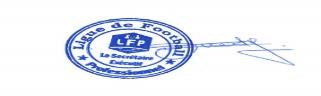 Ahmed OUEDRAOGOJournéesDatesN°StadesOppositionOppositionsHeures16ème Journée 7-févr.-20121Issoufou J. CONOMBOSALITAS FC#ROYAL FC15heures3016ème Journée 8-févr.-20122Balibié BATIEBOASECK#MAJESTIC SC15heures3016ème Journée 8-févr.-20123WobiASFB#RAHIMO FC15heures3016ème Journée 8-févr.-20124Issoufou J. CONOMBOKOZAF#AS SONABEL15heures3016ème Journée 8-févr.-20125Issoufou J. CONOMBOUSO#ASFAY17heures4516ème Journée 9-févr.-20126WobiRCB#AS DOUANES15heures3016ème Journée 9-févr.-2012704-aoûtUSFA#AS POLICE15heures3016ème Journée 9-févr.-2012804-aoûtEFO#RCK17heures4517ème Journée 14-févr.-20129WobiRAHIMO FC#KOZAF15heures3017ème Journée 14-févr.-20130Issoufou J. CONOMBORCK#RCB15heures3017ème Journée 15-févr.-20131Stade Régional MANGAMAJESTIC SC#USO15heures3017ème Journée 15-févr.-20132WobiROYAL FC#EFO15heures3017ème Journée 15-févr.-20133Issoufou J. CONOMBOAS DOUANES#ASECK15heures3017ème Journée 15-févr.-20134Issoufou J. CONOMBOAS SONABEL#USFA17heures4517ème Journée 16-févr.-2013504-aoûtASFAY#ASFB15heures3017ème Journée 16-févr.-2013604-aoûtAS POLICE#SALITAS FC17heures4518ème Journée 21-févr.-20137Issoufou J. CONOMBOEFO#AS POLICE15heures3018ème Journée 22-févr.-20138WobiRCB#ROYAL FC15heures3018ème Journée 22-févr.-20139Balibié BATIEBOASECK#RCK15heures3018ème Journée 22-févr.-20140Issoufou J. CONOMBOAS DOUANES#MAJESTIC SC15heures3018ème Journée 22-févr.-20141Issoufou J. CONOMBOKOZAF#ASFAY17heures4518ème Journée 23-févr.-20142WobiASFB#USO15heures3018ème Journée 23-févr.-2014304-aoûtUSFA#RAHIMO FC15heures3018ème Journée 23-févr.-2014404-aoûtSALITAS FC#AS SONABEL17heures4519ème Journée 28-févr.-20145Issoufou J. CONOMBOUSO#KOZAF15heures3019ème Journée 28-févr.-19146WobiROYAL FC#ASECK15heures3019ème Journée 29-févr.-20147Stade Régional MANGAMAJESTIC SC#ASFB15heures3019ème Journée 29-févr.-20148WobiRAHIMO FC#SALITAS FC15heures3019ème Journée 29-févr.-20149Issoufou J. CONOMBOAS POLICE#RCB15heures3019ème Journée 29-févr.-20150Issoufou J. CONOMBORCK#AS DOUANES17heures4519ème Journée 1-mars-2015104-aoûtAS SONABEL#EFO15heures3019ème Journée 1-mars-2015204-aoûtASFAY#USFA17heures4520ème Journée 6-mars-20153Issoufou J. CONOMBORCK#MAJESTIC SC16heures0020ème Journée 6-mars-20154Issoufou J. CONOMBOKOZAF#ASFB18heures1520ème Journée 7-mars-20155WobiRCB#AS SONABEL16heures0020ème Journée 7-mars-20156Balibié BATIEBOASECK#AS POLICE16heures0020ème Journée 7-mars-20157Issoufou J. CONOMBOAS DOUANES#ROYAL FC16heures0020ème Journée 7-mars-20158Issoufou J. CONOMBOUSFA#USO18heures1520ème Journée 8-mars-2015904-aoûtEFO#RAHIMO FC16heures0020ème Journée 8-mars-2016004-aoûtSALITAS FC#ASFAY18heures1521ème Journée 13-mars-20161Issoufou J. CONOMBOUSO#SALITAS FC16heures0021ème Journée 13-mars-20162WobiROYAL FC#RCK16heures0021ème Journée 14-mars-20163Stade Régional MANGAMAJESTIC SC#KOZAF16heures0021ème Journée 14-mars-20164WobiASFB#USFA16heures0021ème Journée 14-mars-20165Issoufou J. CONOMBOAS SONABEL#ASECK16heures0021ème Journée 14-mars-20166Issoufou J. CONOMBOAS POLICE#AS DOUANES18heures1521ème Journée 15-mars-20167WobiRAHIMO FC#RCB16heures0021ème Journée 15-mars-2016804-aoûtASFAY#EFO16heures0022ème Journée 20-mars-20169WobiROYAL FC#MAJESTIC SC16heures0022ème Journée 20-mars-20170Issoufou J. CONOMBOEFO#USO16heures0022ème Journée 21-mars-20171WobiRCB#ASFAY16heures0022ème Journée 21-mars-20172Balibié BATIEBOASECK#RAHIMO FC16heures0022ème Journée 21-mars-20173Issoufou J. CONOMBOAS DOUANES#AS SONABEL16heures0022ème Journée 21-mars-20174Issoufou J. CONOMBORCK#AS POLICE18heures1522ème Journée 22-mars-2017504-aoûtSALITAS FC#ASFB16heures0022ème Journée 22-mars-2017604-aoûtUSFA#KOZAF18heures1523ème Journée 3-avr.-20177WobiRAHIMO FC#AS DOUANES16heures0023ème Journée 3-avr.-20178Issoufou J. CONOMBOKOZAF#SALITAS FC16heures0023ème Journée 4-avr.-20179WobiASFB#EFO16heures0023ème Journée 4-avr.-20180Stade Régional MANGAMAJESTIC SC#USFA16heures0023ème Journée 4-avr.-20181Issoufou J. CONOMBOUSO#RCB16heures0023ème Journée 4-avr.-20182Issoufou J. CONOMBOASFAY#ASECK18heures1523ème Journée 5-avr.-2018304-aoûtAS POLICE#ROYAL FC16heures0023ème Journée 5-avr.-2018404-aoûtAS SONABEL#RCK18heures1524ème Journée 10-avr.-20185Issoufou J. CONOMBOAS POLICE#MAJESTIC SC16heures0024ème Journée 11-avr.-20186Issoufou J. CONOMBOEFO#KOZAF16heures0024ème Journée 11-avr.-20187Issoufou J. CONOMBOSALITAS FC#USFA18heures1524ème Journée 11-avr.-20188WobiRCB#ASFB16heures0024ème Journée 11-avr.-20189Balibié BATIEBOASECK#USO16heures0024ème Journée 12-avr.-20190WobiROYAL FC#AS SONABEL16heures0024ème Journée 12-avr.-2019104-aoûtAS DOUANES#ASFAY16heures0024ème Journée 12-avr.-2019204-aoûtRCK#RAHIMO FC18heures1525ème Journée 17-avr.-20193Issoufou J. CONOMBOASFAY#RCK16heures0025ème Journée 17-avr.-20194WobiASFB#ASECK16heures0025ème Journée 18-avr.-20195Stade Régional MANGAMAJESTIC SC#SALITAS FC16heures0025ème Journée 18-avr.-20196Issoufou J. CONOMBOKOZAF#RCB16heures0025ème Journée 18-avr.-20197Issoufou J. CONOMBOUSO#AS DOUANES18heures1525ème Journée 19-avr.-20198WobiRAHIMO FC#ROYAL FC16heures0025ème Journée 19-avr.-2019904-aoûtAS SONABEL#AS POLICE16heures0025ème Journée 19-avr.-2020004-aoûtUSFA#EFO18heures1526ème Journée 24-avr.-20201Issoufou J. CONOMBORCK#USO16heures0026ème Journée 24-avr.-20202WobiROYAL FC#ASFAY16heures0026ème Journée 25-avr.-20203WobiRCB#USFA16heures0026ème Journée 25-avr.-20204Balibié BATIEBOASECK#KOZAF16heures0026ème Journée 25-avr.-20205Issoufou J. CONOMBOAS POLICE#RAHIMO FC16heures0026ème Journée 25-avr.-20206Issoufou J. CONOMBOAS DOUANES#ASFB18heures1526ème Journée 26-avr.-2020704-aoûtAS SONABEL#MAJESTIC SC16heures0026ème Journée 26-avr.-2020804-aoûtEFO#SALITAS FC18heures1527ème Journée 1-mai-2020904-aoûtUSFA#ASECK16heures0027ème Journée 1-mai-2021004-aoûtASFAY#AS POLICE18heures1527ème Journée 1-mai-20211WobiASFB#RCK16heures0027ème Journée 2-mai-20212Stade Régional MANGAMAJESTIC SC#EFO16heures0027ème Journée 2-mai-20213WobiRAHIMO FC#AS SONABEL16heures0027ème Journée 2-mai-20214Issoufou J. CONOMBOUSO#ROYAL FC16heures0027ème Journée 2-mai-20215Issoufou J. CONOMBOKOZAF#AS DOUANES18heures1527ème Journée 3-mai-20216Issoufou J. CONOMBOSALITAS FC#RCB16heures0028ème Journée 9-mai-20217A déterminerRAHIMO FC#MAJESTIC SC16heures0028ème Journée 9-mai-20218A déterminerRCB#EFO16heures0028ème Journée 9-mai-20219Balibié BATIEBOASECK#SALITAS FC16heures0028ème Journée 9-mai-20220A déterminerAS DOUANES#USFA16heures0028ème Journée 9-mai-20221A déterminerRCK#KOZAF16heures0028ème Journée 9-mai-20222A déterminerROYAL FC#ASFB16heures0028ème Journée 9-mai-20223A déterminerAS POLICE#USO16heures0028ème Journée 9-mai-20224A déterminerAS SONABEL#ASFAY16heures0029ème Journée 16-mai-20225Stade Régional MANGAMAJESTIC SC#RCB16heures0029ème Journée 16-mai-20226A déterminerEFO#ASECK16heures0029ème Journée 16-mai-20227A déterminerSALITAS FC#AS DOUANES16heures0029ème Journée 16-mai-20228A déterminerUSFA#RCK16heures0029ème Journée 16-mai-20229A déterminerKOZAF#ROYAL FC16heures0029ème Journée 16-mai-20230A déterminerASFB#AS POLICE16heures0029ème Journée 16-mai-20231A déterminerUSO#AS SONABEL16heures0029ème Journée 16-mai-20232A déterminerASFAY#RAHIMO FC16heures0030ème Journée 23-mai-20233A déterminerASFAY#MAJESTIC SC16heures0030ème Journée 23-mai-20234Balibié BATIEBOASECK#RCB16heures0030ème Journée 23-mai-20235A déterminerAS DOUANES#EFO16heures0030ème Journée 23-mai-20236A déterminerRCK#SALITAS FC16heures0030ème Journée 23-mai-20237A déterminerROYAL FC#USFA16heures0030ème Journée 23-mai-20238A déterminerAS POLICE#KOZAF16heures0030ème Journée 23-mai-20239A déterminerAS SONABEL#ASFB16heures0030ème Journée 23-mai-20240A déterminerRAHIMO#USO16heures00